Łódź dnia 05.01.2024 r. 					WSZYSCY WYKONAWCY Dot. postępowania o udzielenie zamówienia publicznego: Realizacja robót budowlanych wraz z dostawą i montażem wyposażenia dla Samodzielnego Publicznego Zakładu Opieki Zdrowotnej Centralnego Szpitala Klinicznego Uniwersytetu Medycznego w Łodzi przy 
ul. Pomorskiej 251 - sprawa nr ZP / 127 / 2023Zgodnie z art. 135 ust. 2 -3 ustawy z dnia 11 września 2019 r. – Prawo zamówień publicznych (Dz.U. z 2023 poz. 1605 ze zm.), w odpowiedzi na wniosek o wyjaśnienie treści Specyfikacji Warunków Zamówienia, SP  ZOZ  Centralny Szpital Kliniczny UM w Łodzi wyjaśnia co następuje:Dotyczy zadania nr 1 – Utworzenie Centralnej Sterylizatorni wraz z wyposażeniemWnioskujemy o wskazanie dojścia technologicznego/budowlanego do realizacji dostaw i robót budowlanych.Odpowiedź:  Dostawy i dojścia mogą być realizowane wejściem w osiach 18’-19/C. Inne drogi transportowe mogą zostać ustalone, w przypadku wystąpienia takiej konieczności, na etapie realizacji zadania.Czy wykonane wzmocnienia stropu i słupów są wystarczające do montażu przewidywanego specjalistycznego wyposażenia?Odpowiedź: Należy dokonać sprawdzenia przed zamontowaniem urządzeń.Czy wykonane zabezpieczenia pożarowe konstrukcji nośnej są kompletne?Odpowiedź:  Zamawiający nie potwierdza.Czy wykonana instalacja elektryczna została wykonana z myślą o aktualnym przeznaczeniu wskazanych pomieszczeń?Odpowiedź:  Zamawiający nie potwierdza.Czy istniejące ogólno-szpitalne instalacje będą podlegały przebudowie w związku z realizacją tego konkretnego zadania?Odpowiedź:  Zamawiający nie potwierdza.Czy Zamawiający dysponuje inwentaryzacją istniejących mediów? Odpowiedź: Zamawiający nie posiada inwentaryzacji istniejących mediów.Czy Zamawiający udostępni dokumentację powykonawczą pomieszczeń wskazanych na miejsce lokalizacji Centralnej sterylizatorni (pozom 02 Budynek A1)?Odpowiedź: Zamawiający udostępnił ostatnią rewizję projektów wykonawczych.  Czy istniejące w CKD Łódź instalacje i urządzenia umożliwiają wpięcie nowoprojektowanych instalacji związanych z planowanymi dostawami specjalistycznego wyposażenia Centralnej Sterylizatorni?Odpowiedź:  Instalacje zostały częściowo przygotowane w czasie realizacji poprzednich umów; w zakresie niezbędnym do wykonania poprzednich zakresów. Nowy zakres może wymagać dostosowania lub rozbudowy istniejących instalacji.Wnioskujemy o ponowną weryfikację terminu realizacji zadania (również i etapów) w powiązaniu z realnymi terminami urzędowymi. - wskazujemy, że w naszej ocenie zakres koniecznych zmian w istniejącej dokumentacji projektowej będzie jednak finalnie wymagał uzyskania zamiennej decyzji o pozwoleniu na budowę.Odpowiedź:  Zamawiający informuje, że termin ten wynika z Umowy z Ministerstwem Zdrowia nr DOI/SK/85112/6220/305/1327 na udzielenie dotacji celowej na dofinansowanie realizacji inwestycji pn. „Utworzenie Centralnej Sterylizatorni wraz z wyposażeniem”. W trakcie realizacji Zamawiający nie przewiduje zmiany charakterystycznych parametrów obiektu budowalnego, ani innych parametrów wskazujących na zmiany stanowiące istotne odstąpienie.Wnioskujemy o wskazanie terminu w jakim Zamawiający dokona finalnego zatwierdzenia projektu?Odpowiedź:  Zgodnie z zapisami §6 wzoru Umowy.Wnioskujemy o wskazanie jakiego zakresu przedmiotu zamówienia i na jakim etapie realizacji zamawiający oczekuje realizacji, mając na uwadze konieczność zapewnienia ciągłości pracy Apteki Szpitalnej? … (w podziale na poziom 02 i poziom 01 Budynku A-2).- lub ewentualnie w jakim terminie zostanie udostępniona cała Apteka Szpitalna  (termin graniczny) do realizacji zamówienia.Odpowiedź: Zgodnie z §2 ust. 6 pkt 6.1 i 6.2 wzoru Umowy. Wielkość udostępnionego obszaru prac uzależniona jest  od terminów odbioru prac na pozostałych obszarach i możliwości przeniesienia komórek szpitala.Prosimy o precyzyjne i enumeratywne zdefiniowanie zakresu dostaw (wyposażenia) w kontekście opisanych urządzeń oraz systemów wskazanych w dokumentacji projektowej jak i również udostępnionym OPZ’cie?Odpowiedź:  W zakresie realizacji Apteki:Wykonawca w ramach Umowy musi dostarczyć:1. lampy UV szt. 6 spełniającą wymagania z załączonej specyfikacji tego urządzenia.Wnioskujemy o udostępnienie zdjęć stref w przestrzeni między sufitem, a stropem we wszystkich korytarzach.Odpowiedź:  Zdjęcia zostały udostępnione w załączniku Dokumentacja Fotograficzna przestrzeni międzysufitowej obszaru Apteki została zamieszczona w folderze pod nazwą: PYTANIE DOK. FOTO. PRZESTRZENI SUFIT STROP APTEKACzy wykonane wzmocnienia stropów i słupów są wystarczające do montażu przewidywanego wyposażenia?Odpowiedź: Należy dokonać sprawdzenia przed zamontowaniem urządzeń.Czy wykonane zabezpieczenia pożarowe konstrukcji nośnej są kompletne?Odpowiedź: Istniejące elementy konstrukcji nośnej budynku w przedmiotowym zakresie apteki posiadają wymaganą klasę REI. Z uwagi na fakt, iż istniejąca przestrzeń, w której planowana jest budową apteki wykańczana była kilkanaście lat temu, może zdarzyć się przypadek, w którym konieczne będzie wykonanie niezbędnych poprawek w zakresie wymaganego REI dla elementów konstrukcyjnych budynku. Czy istniejące ogólno-szpitalne instalacje będą podlegały przebudowie w związku z realizacją tego konkretnego zadania?Odpowiedź:  Przebudowie będą podlegały instalacje znajdujące się w obszarze oddziaływania inwestycji.Czy Zamawiający dysponuje inwentaryzacją istniejących mediów? Odpowiedź: Zamawiający nie posiada inwentaryzacji istniejących mediów.Czy Zamawiający udostępni dokumentację powykonawczą wcześniejszych realizacji Apteki Szpitalnej (w podziale na poziom 02 i poziom 01 Budynku A-2)?Odpowiedź: Zamawiający udostępnił ostatnią rewizję projektów wykonawczych.  Czy istniejące w CKD Łódź instalacje i urządzenia umożliwiają wpięcie nowoprojektowanych instalacji związanych z planowanymi dostawami specjalistycznego wyposażenia Apteki Szpitalnej?Odpowiedź: Instalacje zostały częściowo przygotowane w czasie realizacji poprzednich umów; w zakresie niezbędnym do wykonania poprzednich zakresów. Nowy zakres może wymagać dostosowania lub rozbudowy istniejących instalacji.Wnioskujemy o ponowną weryfikację terminu realizacji zadania (również i etapów) w powiązaniu z realnymi terminami urzędowymi. - wskazujemy, że naszej ocenie zakres koniecznych zmian w istniejącej dokumentacji projektowej będzie jednak finalnie wymagał uzyskania zamiennej decyzji o pozwoleniu na budowę.Odpowiedź:  Zamawiający informuje, że termin ten wynika z Umowy z Ministerstwem Zdrowia nr DOI/SK/85112/6220/305/1328 na udzielenie dotacji celowej na dofinansowanie realizacji inwestycji pn. „Utworzenie apteki wraz z pracownią cytostatyczną wyposażonej w innowacyjne rozwiązania techniczne i sprzętowe”. W trakcie realizacji Zamawiający nie przewiduje zmiany charakterystycznych parametrów obiektu budowalnego, ani innych parametrów wskazujących na zmiany stanowiące istotne odstąpienie.21.Dotyczy Zadania 2. Czy Zamawiający potwierdza ilość kluczowych urządzeń wysokospecjalistycznych: komory laminarne – 8 szt. ? Odpowiedź: Tak. Zgodnie z SWZ.22.Dotyczy Zadania 2. W związku z konieczności wprowadzenia zmian do udostępnionego projektu apteki prosimy o wskazanie ilości planowanych pracowni cytostatycznych oraz czy wszystkie pracowanie zostaną wyposażone w cytorobota. Obecna ilość pomieszczeń przygotowania leków cytostatycznych to 3, a planowana dostawa aparatu do automatycznego przygotowania leków cytostatycznych to 1 szt. Odpowiedź: Zgodnie z SWZ. Ilość pomieszczeń do produkcji leków cytostatycznych – 3.23.Dotyczy Zadania 2. W związku z konieczności wprowadzenia zmian do udostępnionego projektu apteki prosimy o informację, czy należy zaplanować wykonanie osobnych pomieszczeń Laboratorium leczenia pozajelitowego oraz Receptury jałowej. Odpowiedź: Zamawiający potwierdza.24.Dotyczy Zadania 2. Prosimy o informację czy w zakresie postępowania znajduje się dostawa i montaż szaf przelotowych Ij9.2 w pomieszczeniach przygotowania leków. Odpowiedź: Zamawiający nie potwierdza.25.Dotyczy Zadania 2 – Opis przedmiotu zamówienia. Zgodnie z zapisami „Wykonawca skoordynuje dokumentację z projektantami branżowymi na potrzeby uzyskania certyfikacji GIF i przeprowadzi działania kwalifikacyjne prowadzące do uruchomienia apteki szpitalnej z pracownią cytostatyczną, spełniające wymagania Dobrej Praktyki Wytwarzania (GMP), które obejmować będą opracowanie następujących dokumentów”. Prosimy o wskazanie dokumentów na które powołuje się Zamawiający. Odpowiedź: Na podstawie poniższych dokumentów oraz wszelkich powiązanych:Odpowiedź: Ustawa Prawo Farmaceutyczne z dn.6.09. 2001r wraz z późniejszymi zmianamiObwieszczenie Ministra Zdrowia z dnia 17 stycznia 2022 r. w sprawie ogłoszenia jednolitego tekstu rozporządzenia Ministra Zdrowia w sprawie szczegółowych wymagań, jakim powinny odpowiadać pomieszczenia i urządzenia podmiotu wykonującego działalność lecznicząObwieszczenie Ministra Zdrowia z dnia 29 lipca 2022 r. w sprawie ogłoszenia jednolitego tekstu rozporządzenia Ministra Zdrowia w sprawie szczegółowych wymogów, jakim powinien odpowiadać lokal aptekiObwieszczenie Ministra Zdrowia z dnia 23 grudnia 2022 r. w sprawie ogłoszenia jednolitego tekstu rozporządzenia Ministra Zdrowia w sprawie wykazu pomieszczeń wchodzących w skład powierzchni podstawowej i pomocniczej aptekiRozporządzenie MZ w sprawie wymagań dobrej praktyki wytwarzania GMP. Obwieszczenie Ministra Zdrowia z dnia 28 kwietnia 2022 r. w sprawie ogłoszenia jednolitego tekstu rozporządzenia Ministra Zdrowia w sprawie wymagań Dobrej Praktyki Wytwarzania, oparte o wytyczne Comp, zsynchronizowane z aktualnymi Praktykami Dobrego Wytwarzania w EuropieObwieszczenie Ministra Gospodarki, Pracy i Polityki Społecznej z dnia 28 sierpnia 2003 r. w sprawie ogłoszenia jednolitego tekstu rozporządzenia Ministra Pracy i Polityki Socjalnej w sprawie ogólnych przepisów bezpieczeństwa i higieny pracyRozporządzenie Ministra Rodziny i Polityki Społecznej z dnia 4 listopada 2021 r. zmieniające rozporządzenie w sprawie ogólnych przepisów bezpieczeństwa i higieny pracyRozporządzenie Ministra Zdrowia z dnia 31 sierpnia 2000 r. z późn. zmianami zmieniające rozporządzenie w sprawie bezpieczeństwa i higieny pracy przy przygotowywaniu, podawaniu i przechowywaniu leków cytostatycznych w zakładach opieki zdrowotnej.Przewodnik PIC/S w zakresie dobrych w zakresie dobrych praktyk dot. sporządzania leków w aptekach szpitalnych. Standardy jakościowe w farmacji onkologicznej PTFarmu zatwierdzone przez Europejskie Stowarzyszenie Farmacji Onkologicznej ESOP oraz standardy Międzynarodowego Stowarzyszenia Praktyków Farmacji Onkologicznej  ISOPPStandardy jakościowe w farmacji onkologicznej PTFarmu. Wykaz aktów prawnych dotyczących przygotowania leków cytotoksycznych w aptece szpitalnej Standardy jakościowe w farmacji onkologicznej (QUAPOS 5) ; Standardy jakościowe w Farmacji Onkologicznej zatwierdzone przez Europejskie Stowarzyszenie Farmacji Onkolgicznej ESOP oraz standardy Międzynarodowego Stowarzyszenia Praktyków Farmacji Onkologicznej  ISOPPFarmaceutyczne standardy sporządzania mieszanin do żywienia pozajelitowego PTFarmuFarmakopea Polska  XII tom III Warszawa 2020r.Ustawa o odpadach z 14. 12.2012 r wraz z późniejszymi aktualizacjamiRozporządzenie Ministra Zdrowia z dnia 27 października 2022 r. w sprawie podstawowych warunków prowadzenia apteki (temp) -  System RMSPrawo Farmaceutyczne –jednolity tekst ustawy DU 2022.0.2301Atest higieniczny, atest pożarowy NRO-dotyczące systemu zabudowy i paneli ściennych i sufitowychNorma testowa VDI 6022-Wymagania higieniczne dla systemów i urządzeń wentylacyjnych i klimatyzacyjnych (opisuje wymagania projektowania, budowy eksploatacji systemów wentylacyjnych)Norma VDI 3803:2010 i DIN1946-4 ( normy dla wentylacji)Rezolucje Rady Europy:- CM/Res/(2016) 1-zapewnienia jakości i bezpieczeństwa leków przygotowywanych w aptekach–CM Res(2016)  2 -zasady dobrej praktyki rekonstytucji leków parenteralnych w podmiotach leczniczychNormy ISO  NORMA PN-EN ISO 14644 Pomieszczenia czyste i związane z nimi środowiska kontrolowane. (EudraLex-volume 4 GMP PN-EN ISO 14644)Link: https://health.ec.europa.eu/medicinal-products/eudralex/eudralex-volume-4_enPN-EN ISO 14644-1:2016-03 klasyfikacja czystości powietrza na podstawie stężenia cząstekPN-EN ISO 14644-2:2016-03E Monitorowanie w celu wykazania spełnienia wymagania dla pomieszczenia czystego z uwagi na czystość powietrza w odniesieniu do stężenia cząstek PN-EN ISO 14644-4:2006P Projekt Konstrukcja i uruchomieniePN-EN ISO 14644-5:2005E obsługaPN-EN ISO 14644-7:2005E urządzenia oddzielające ( osłony czystego powietrza, glove boxes, izolatory i mini środowiska)PN-EN ISO 14644-8:2013-06E Klasyfikacja czystości powietrza na podstawie stężenia czynników chemicznych (ACC)PN-EN ISO 14644-9:2012E klasyfikacja czystości powierzchni na podstawie stężenia cząstek stałychPN-EN ISO 14644-10:2013-07E pomieszczenia czyste i związane z nimi środowiska kontrolowanePN-EN ISO 14644-14:2016-12E ocena przydatności urządzeń do użytkowania na podstawie stężenia cząstek stałych zawieszonych w powietrzuW trakcie dalszych pracy dochodzą  jeszcze rozporządzenia  dotyczące środków ochrony indywidualnej, zranienia ostrymi narzędziami, rozp. w sprawie czynników chemicznych rakotwórczych i mutagennnych i kilka  rozp. Parlamentu Europejskiego i Rady. Ich wykaz jest w standardach jakościowych i będą potrzebne na dalszych etapach.Zamawiający zgodnie z zapisami swz dopuszcza zastosowanie do wskazanych powyżej norm lub równoważnych, 26.Dotyczy Zadania 2. Zwracamy się z prośbą o udostępnienie dokumentu BEP na podstawie którego konieczne będzie zaktualizowanie modelu BIM dla zadań objętych niniejszym przetargiem. Odpowiedź: Dokument został udostępniony w folderze o nazwie BIM.27.Dotyczy Zadania 2. Prosimy o informację jakie środki oraz jakie ilości Zamawiający zamierza przechowywać w pomieszczeniu P02.AP.6. Istnieje możliwość, iż pomieszczenie to będzie trzeba wydzielić elementami oddzielenia pożarowego. Odpowiedź: Zgodnie z przepisami technicznym oraz wymaganiami i przepisami dot. substancji łatwopalnych.28.Dotyczy Zadania 2. Prosimy o potwierdzenie, że pomieszczenia P1.AP.47 nie należy wykonywać w technologii zabudowy chłodni tj. zgodnie z projektem ściany oraz stropy malowane farbą. Odpowiedź: Obecnie istniejąca chłodnia pozostaje, należy odświeżyć pomieszczenie. 29.Apteka. Prosimy o potwierdzenie, że stacja transformatorowa S07 jest istniejąca i posiada zapas miejsca do podłączenia projektowanych rozdzielnic apteki. Odpowiedź: Potwierdzamy, stacja SO7 posiada zapas miejsca do podłączenia projektowanych rozdzielnic apteki.30.Apteka. Prosimy o informację czy centralna bateria opraw oświetlenia awaryjnego o ozn. CB-7.2 z której zasilane mają być oprawy projektowanej apteki jest istniejąca czy należy uwzględnić jej dostawę / rozbudowę. Odpowiedź: CB-7.2 jest istniejąca, wymaga rozbudowy o projektowane obwody.31.Apteka. Prosimy o informację czy trasy kablowe elektryczne biegnące od pom. P1.PT.10 poprzez ciągi komunikacyjne P1.ADM.118, P1.ADM.116, P1.POR.3 są istniejące? Odpowiedź: Trasy kablowe w opisanej lokalizacji nie są wykonane.32.Apteka. Prosimy o informację czy trasy kablowe elektryczne biegnące od pom. P1.PT.14 poprzez ciągi komunikacyjne P02.KO.12 są istniejące? Odpowiedź: Pytanie jest nieprecyzyjne, ponieważ dotyczy dwóch poziomów i trudno ocenić, które trasy są przedmiotem pytania. Trasy w korytarzu P02.KO.12 zostały wykonane wg dokumentacji projektowej, Zamawiający nie może zagwarantować że ich ilość będzie wystarczająca do realizacji zadania.33.Apteka. Prosimy o informację czy trasy kablowe elektryczne biegnące w ciągu komunikacyjnym P02.K0.7 są istniejące? Odpowiedź: Trasy zostały wykonane wg dokumentacji projektowej, Zamawiający nie może zagwarantować że ich ilość będzie wystarczająca do realizacji zadania.34.Apteka. Prosimy o potwierdzenie, że nowe pętle dozorowe systemu sygnalizacji pożaru C1.P02.6, C1.P02.7, C4. P1.6, C4.P1.5, C4.P1.7 należy wpiąć w istniejące centrale pożarowe. Prosimy o wskazanie lokalizacji istniejących central, ich typów oraz ewentualnie wymaganego zakresu rozbudowy. Odpowiedź: Nowe pętle dozorowe należy wpiąć w istniejące centrale, które nie wymagają rozbudowy. Centrale są na gwarancji Wykonawcy robót.  35.Apteka. Czy w zakresie przetargu należy dostarczyć/zmodernizować/rozbudować system SIS-FIRE. Jeżeli tak prosimy o udostepnienie szczegółowych informacji nt. tego zakresu. Odpowiedź: Istniejący na budynku System SIS Fire należy rozbudować o realizowany zakres objęty zamówieniem. Zakres wymagań dla systemu wg opisu projektu. System jest na gwarancji Wykonawcy robót.  36.Apteka. Prosimy o informacje czy szafy systemu DSO o ozn. A2/1 oraz A2/2 do których mają być wpięte głośniki systemu projektowanej apteki są istniejące czy należy przewidzieć ich dostawę/rozbudowę? Odpowiedź: Szafy DSO A2/1 i A2.2 są istniejące i nie wymagają rozbudowy. Szafy są na gwarancji Wykonawcy robót.  37.Apteka. Zgodnie z rys. 240 IP A2 DR N 64402 B01 obszar apteki na poziomie P02 obsługiwany jest przez szafę RACK o ozn. P02.3, natomiast na rzucie w pom. P02.PT.9 widoczne są dwie szafy P02.3 oraz P02.4. Prosimy o informację czy w ofercie należy przyjąć dostawę obydwu szaf RACK systemu LAN? Odpowiedź: W ofercie należy przyjąć 1 szafę LAN z urządzeniami aktywnymi gwarantującymi jej pełną funkcjonalność. 38.Apteka. Zgodnie z rys. 240 IP A2 DR N 64408 B01 poziom 1 apteki obsługiwany jest przez szafę RACK o ozn. P00.5. Zgodnie z projektem znajduje się ona na poziomie 00 w pom. P00.PT.16. Prosimy o informację czy szafa ta jest istniejąca czy jej dostawa jest w zakresie tego przetargu. Czy w zakresie jest również dostawa pozostałych szaf tego pomieszczenia tj. P00.5a oraz P00.6. Odpowiedź: W ofercie należy przyjąć 1 szafę LAN z urządzeniami aktywnymi gwarantującymi jej pełną funkcjonalność.Apteka. Prosimy o informacje, które ze światłowodowych połączeń szkieletowych pokazanych na schemacie blokowym Systemu Okablowania Strukturalnego 240-IP-A2-XX-SD-N-64401 B01 są do wykonania w ramach tego przetargu. Odpowiedź: W ofercie należy uwzględnić wykonanie połączeń światłowodowych do szaf LAN montowanych w ramach przetargu.Apteka. Prosimy o informację czy jakiekolwiek inne szafy oprócz wspomnianych wcześniej szaf RACK tj. P02.3, P02.4, P00.5, P00.5a, P00.6 są w zakresie dostawy. Odpowiedź: Nie ma więcej dostaw.Apteka. Prosimy o potwierdzenie, że rozbudowany system SSWiN na terenie apteki należy wpiąć w istniejącą centralę w pom. P00.IP.72. Prosimy o informację nt. istniejącej centrali. Odpowiedź: SSWiN na terenie apteki należy wpiąć w istniejącą centralę w pom. P00.IP.72. (system Galaxy - Honeywell). Apteka. Prosimy o potwierdzenie, że kamery systemu telewizji dozorowej projektowane w aptece należy wpiąć w istniejący system rejestratorów. Prosimy o informację nt. istniejących rejestratorów, czy wymagają one rozbudowy sprzętowej, nowych licencji itp.Odpowiedź: Zgodnie z wymogami i przepisami prawnymi Zamawiający wymaga całodobowego monitoringu warunków przechowywania z systemem powiadamiania. Apteka. Prosimy o informację czy zgodnie z aktualnymi wymaganiami w pomieszczeniach magazynów apteki na poziomie 02 należy przewidzieć system monitoringu warunków klimatycznych (temperatury, wilgotności)? Odpowiedź: Zamawiający nie przewiduje. Dotyczy Zadania 2. Prosimy o potwierdzenie, że Zamawiający nie przewiduje transportu cytostatyków systemem poczty pneumatycznej? Odpowiedź: Zamawiający nie przewiduje. Dotyczy Zadania 2. Jeżeli Zamawiający planuje transport cytostatyków systemem poczty pneumatycznej prosimy o wskazanie lokalizacji stacji nadawczej i odbiorczej, ze względu na konieczność wykonania odrębnej niezależnej linii do transportu cytostatyków, zgodnie z obowiązującymi przepisami. Odpowiedź: Zamawiający nie przewiduje. Dotyczy Zadania 2. Czy zamówienie obejmuje wykonanie instalacji sprężonego powietrza technicznego w obszarze Apteki? Jeżeli tak, prosimy o wskazanie pomieszczeń, w których należy wykonać punkty poboru sprężonego powietrza technicznego oraz wskazanie miejsca włączenia w istniejącą instalację. Odpowiedź: Należy przewidzieć wykonanie instalacji sprężonego powietrza technicznego 
w obszarze Apteki. Pomieszczenia i miejsce włączenia zostanie ustalone na etapie uzgodnienia szczegółów dokumentacji projektowej.Dotyczy Zadania 2. Prosimy o informację czy zamówienie obejmuje instalację chłodzenia cytorobota, jeżeli tak prosimy o podanie wytycznych instalacyjnych umożliwiających wycenę tych robót. Odpowiedź: Należy przewidzieć instalację chłodzenia cytorobota.Dotyczy Zadania 2. Prosimy o informację czy Zamawiający przewiduje montaż systemu Unit Dose, jeżeli tak to prosimy o potwierdzenie, ze projektowany system poczty pneumatycznej nie będzie powiązany z Unit Dose. Odpowiedź: Na etapie doboru automatycznego systemu magazynowania leków Zamawiający poinformuje o możliwości połączenia go z pocztą pneumatyczną.Dotyczy pakietu nr. 2] Prosimy o potwierdzenie, że śluzy czyste i brudne oraz przyległe do nich pomieszczenia: Receptura jałowa P1.AP.35; Laboratorium z. pozajelitowego P1.AP.27; Prac. leków cytostatycznych P1.AP.31, P1.AP.17, P1.AP.52, należy wyposażyć w dodatkowe okna wewnętrzne (na ścianie zewnętrznej) licując powierzchnię parapetów ze ścianą w celu zapobiegnięcia powstawania tzw. „półki kurzowej” oraz wyposażyć drzwi do wskazanych pomieszczeń w blokadę krzyżową. Odpowiedź:  Zamawiający nie dopuszcza „półek krzyżowych” oraz wymaga blokad krzyżowych. [Dotyczy pakietu nr. 2] Prosimy o informacje, jakie warstwy posadzkowe znajdują się aktualnie na poziomie P02 w Aptece. Prosimy o udostępnienie zestawienia przegród. Odpowiedź:  Na rys. 603-BI-2013-PBZ-ARCH-1009a-Przekrój_1 znajduje się przekrój 
z zestawieniem wszystkich warstw przegród budowlanych, na rys. 603-BI-2013-PBZ-ARCH-10003a-Poziom_02 jest rzut poziomu P02, zostały udostępnione w folderze o nazwie PYT. DOT. WARSTWY POSADZKOWE APTEKA POZIOM P0251. [Dotyczy pakietu nr. 2] Prosimy o informacje, jakie warstwy posadzkowe znajdują się aktualnie na poziomie P1 w Aptece. Prosimy o udostępnienie zestawienia przegród. Odpowiedź:  Na rys. 603-BI-2013-PBZ-ARCH-1009a-Przekrój_1 znajduje się przekrój 
z zestawieniem wszystkich warstw przegród budowlanych, na rys. 603-BI-2013-PBZ-ARCH-10006a-Poziom_1 jest rzut poziomu P11. zostały udostępnione w folderze o nazwie PYT. DOT. WARSTWY POSADZKOWE APTEKA POZIOM P1Zwracamy się z prośbą o wyjaśnienie czy w ramach Zadania nr 2 należy wykonać wzmocnienia konstrukcji taśmami CFRP na oddziale AptekiOdpowiedź:  Jeśli wykonanie wzmocnień będzie konieczne lub jest przewidziane w dokumentacji projektowej należy je bezwzględnie wykonać.Pragniemy zwrócić uwagę, że podczas Wizji lokalnej stwierdzono, że pod Magazynami Apteki znajduje się kondygnacja P03, która nie została przedstawiona na żadnych rysunkach architektonicznych. Czy w związku z powyższym Zamawiający potwierdza, że podłogi kondygnacji P02 należy wykonać jak stropy międzykondygnacyjne, a nie jak podłogę na gruncie? Odpowiedź:  W załączeniu wycinek dokumetacji archiwalnej rzut poziomu P03, P02, oraz przekrój z których jednoznacznie wynika sposób wykonania podłogi na poziomie P02. Prosze rozpatrywac łącznie z dokumentacją załączona do postępowania. Rysunki zamieszczone zostały w folderze: PYT. DOT. P03Dotyczy Zadania 2. Prosimy o udostępnienie rzutów kondygnacji P03 . Odpowiedź: Rzut kondygnacji P03 znajduje się na rysunku 603-BI-2013-PBZ-ARCH-1002a-Poziom_03.Dotyczy Zadania 2 Apteka: Zwracamy się z prośbą o udzielenie informacji na temat rodzaju konstrukcji stropów nad poziomem P02 oraz P1 w obszarze objętym przedmiotem zamówienia Apteki. Odpowiedź: Strop nad poziomem P02 żelbetowy monolityczn, nad poziomem P1 prefabrykowany.Dotyczy zadania 1 Sterylizatornia: zwracamy się z prośbą o informację czy istniejący ciepłociąg należy pozostawić. Odpowiedź: Istniejący ciepłociąg należy zlikwidować.Uprzejmie prosimy o udzielenie informacji czy w ramach obecnego przetargu należy wykonać blendę osłonową na dachu przedstawioną na rysunku: 240-IP-A2-DR-K-02986. Odpowiedź: Istniejący ciepłociąg należy zlikwidować.Do Pakietu nr 3 – „Przebudowa i rozbudowa Centrum Pomocy Psychiatrycznej i Psychologicznej dla Młodzieży wraz z wyposażeniem dla SP ZOZ CSK UM w Łodzi”:60. W jaki sposób ma być wykonanie rezerwowania zasilania wskazanych obwodów, UPS, agregat prądotwórczy  czy II linia zasilająca  od dostawcy energii elektrycznej. Czy w ostatnim przypadku Inwestor wystąpił o warunki techniczne jej wykonania.Odpowiedź: Zamawiający nie wystąpił o warunki techniczne zasilania rezerwowego.Czy na obecnym etapie nie byłoby właściwe podzielenie obwodów na podstawowe i rezerwowane jednocześnie zasilać je z jednej linii do czasu wykonania zasilania rezerwowego przez zakład energetyczny ( do 24 miesięcy od daty podpisania umowy).Odpowiedź: Tak, byłoby wskazane.W celu określenia mocy zasilacza UPS prosimy o podanie typu, liczby urządzeń i ich mocy przewidzianych do zasilania urządzeń bezpieczeństwa.Odpowiedź: Według projektu technologii.Jaki czas pracy awaryjnej i mocy zasilacza UPS Inwestor uzna za spełniające jego warunki.Odpowiedź: UPS  służy wyłącznie do zasilania SSP.W jakiej wysokości jest obecnie zamówiona moc zasilania obiektu (w kW).Odpowiedź: Moc zamówiona zasilania obiektu wynosi 3 kW.Czy instalację oświetlenia awaryjnego i ewakuacyjnego  można wykonać w wersji opraw autonomicznych (z indywidualnymi akumulatorami).Odpowiedź: Dopuszcza się, jako alternatywne rozwiązanie,  zasilanie opraw oświetlenia awaryjnego i ewakuacyjnego z indywidualnych akumulatorów.65. W PFU brak jest wymagań dotyczących wykonania instalacji SSP. Czy zamawiający potwierdza, że instalacja SSP w przebudowywanym i dobudowywanym budynku nie jest potrzebna?	Odpowiedź: SSP należy wykonać w całym budynku.66. Prosimy o potwierdzenie, że Inwestor wyraża zgodę na urządzenia w układzie SPLIT typu ściennego.  Odpowiedź: Jeśli będzie montowana klimatyzacja ,to w dużych salach (lekcyjne,terapii grupowej) należy wykonać SPLITY sufitowe.Prosimy o informację czy Inwestor przewiduje centralny system sterowania BMS do instalacji wentylacji lub klimatyzacji.  Odpowiedź: Zamawiający nie przewiduje instalacji BMS , chyba że zdecyduje się na  montaż wentylacji mechanicznej.Czy istniejący węzeł cieplny ma wystarczającą moc do zasilenia budynku po rozbudowie ?Odpowiedź: Należy przewidzieć rozbudowę węzła centralnego ogrzewania.Jaki jest stan istniejącej instalacji centralnego ogrzewania ? Jaka część instalacji c.o. podlega wymianie ?Odpowiedź: Instalacja centralnego ogrzewania jest do całkowitej wymiany.Jakie kolizje występują instalacji podziemnych z nowo budowanym skrzydłem budynku ?Odpowiedź:  Do obowiązku Wykonawcy należy wykonać PT i PW ,które pokażą ewentualne kolizjeCo z hydrantami zewnętrznymi ? Czy wymagają przebudowy lub wykonanie dodatkowych ?Odpowiedź:  Projektowany budynek ma spełniać wszystkie wymogi ochrony p.poż.Prosimy o potwierdzenie, że Zamawiający dopuszcza fakturowanie częściowe raz na miesiąc zgodnie z harmonogramem rzeczowo-finansowym do wysokości limitów określonych w § 2 ust. 4 wzoru umowy.Odpowiedź: Zamawiający nie potwierdza. 74. Dotyczy PAKIET 3: 1) W PFU wspomniano o przeprowadzonym ostatnio remoncie budynku. Prosimy o udostępnienie aktualnej dokumentacji fotograficznej istniejącego obiektu. Odpowiedź: Dokumentacja fotograficzna została umieszczona w folderze o nazwie Dokumentacja fotograficzna Sala fototerapii.2) Wnosimy o doprecyzowanie, które okna na istniejącym budynku podlegają wymianie. Odpowiedź: Wg.rys.architektury.3) Prosimy o wyjaśnienie zapisu w PFU: „Strop części istniejącej: nad I piętrem (obecnie stropodach) należy zaprojektować w taki sposób aby w przyszłości mógł pełnić rolę stropu międzykondygnacyjnego”. Czy Zamawiający ma na myśli rozbiórkę istniejącej konstrukcji stropodachu z płyt korytkowych i wykonanie nowej konstrukcji żelbetowej stropodachu płaskiego? Odpowiedź:  Konstrukcja dachu i stropu nad Ip pozostaje nienaruszona4) Czy Zamawiający dopuszcza ocieplenie poddasza wełną granulowaną zamiast docieplenia konstrukcji dachu wełną? Odpowiedź:  Zamawiający nie dopuszcza docieplenia granulatem.5) W związku z wykonanym remontem obiektu prosimy o informację, czy Wykonawca ma uwzględnić w swojej wycenie ponowną wymianę pokrycia dachu? Odpowiedź:  II etap inwestycji przewiduje termomodernizację budynku ,łącznie z ociepleniem  dachu, nowym pokryciem i obróbkami blacharskimi.6) Z uwagi na występujący obszar piwnic pod powierzchnią parteru, który stanowi zaledwie 20% prosimy o potwierdzenie, że hydro – i termoizolację ścian podziemnych należy wykonać po obwodzie całego budynku i na wysokość ok. 3 m. Wnosimy o doprecyzowanie zakresu robót w celu ujednolicenia ofert Wykonawców. Odpowiedź:  Zamawiający oczekuje wykonania izolacji po obwodzie całego budynku.7) Czy wszystkie ściany podziemne oznaczone na rzucie inwentaryzacji piwnic mająwysokość ok 3 m? Odpowiedź:  W obszarze piwnic wysokość ścian podziemnych wynosi ok. 3m.8) Czy Zamawiający dopuszcza wykonanie schodów zewnętrznych i pochylni znawierzchnią z kostki brukowej? Odpowiedź:  Schody zewnętrzne należy wykonać z płyt betonowych 30x80cm, pochylnie i chodniki należy wykonać z kostki brukowej.9) W udostępnionych dokumentach przetargowych występują rozbieżności, co do terminów wykonania dokumentacji projektowej. OPZ mówi o 8 tygodniach dla projektów wykonawczych natomiast zapisy w Projekcie Umowy mowa jest o 5 tygodniach. Prosimy o jednoznaczne określenie terminów realizacji. Odpowiedź:  Projekty wykonawcze należy wykonać w terminie do 8 tygodnia od daty podpisania Umowy. Zapis zostanie skorygowany we wzorze Umowy.10) Czy należy uwzględnić odbicie tynków na istniejącychścianach i sufitach i wykonanie nowych? Odpowiedź:  W miejscach uszkodzeń należy wykonać naprawę tynków (dotyczy to również ogrodzenia),w II etapie przewidziana jest termomodernizacja budynku.11) Czy w wycenie należy uwzględnić wymianę wszystkich warstw podposadzkowych do powierzchni stropu, tj. hydro i termoizolację?Odpowiedź:  Tak, należy to przewidzieć75.  Dotyczy Pakietu nr 3Szanowni Państwo,Z uwagi na wysokość pomieszczeń zaznaczoną na przekrojach – 2.8m  należy we wszystkich pomieszczeniach,  gdzie będzie przebywać powyżej 4 osób  należy przewidzieć wentylację mechaniczną z uwagi na warunki określone w § 72 Rozporządzenia Ministra Infrastruktury z dnia 12 kwietnia 2002 r. w sprawie warunków technicznych, jakim powinny odpowiadać budynki i ich usytuowanie (wysokość pomieszczeń przeznaczonych na pobyt ludzi).Udzielono odpowiedzi na pytanie:“Nie przewiduje się wykonania wentylacji mechanicznej i klimatyzacji. Należy wyłącznie przewidzieć wspomaganie mechaniczne wentylacji grawitacyjnej. W celu spełnienia warunków technicznych należy uzyskać odstępstwo w SANEPID.”Odpowiedź: W uzupełnieniu odpowiedzi, ze względów na spełnienie warunków technicznych należy przewidzieć instalację wentylacji mechanicznej w pomieszczeniach, w których wymagają tego przepisy.Na koncepcji Rozbudowy centrum pomocy Psychiatrycznej nie zaznaczono kompletnie kominów które miałyby być wspomagane mechanicznie. Co więcej nie jest możliwe uzyskanie odstępstwa w nowo budowanej cześć nie zapewniając wentylacji mechanicznej.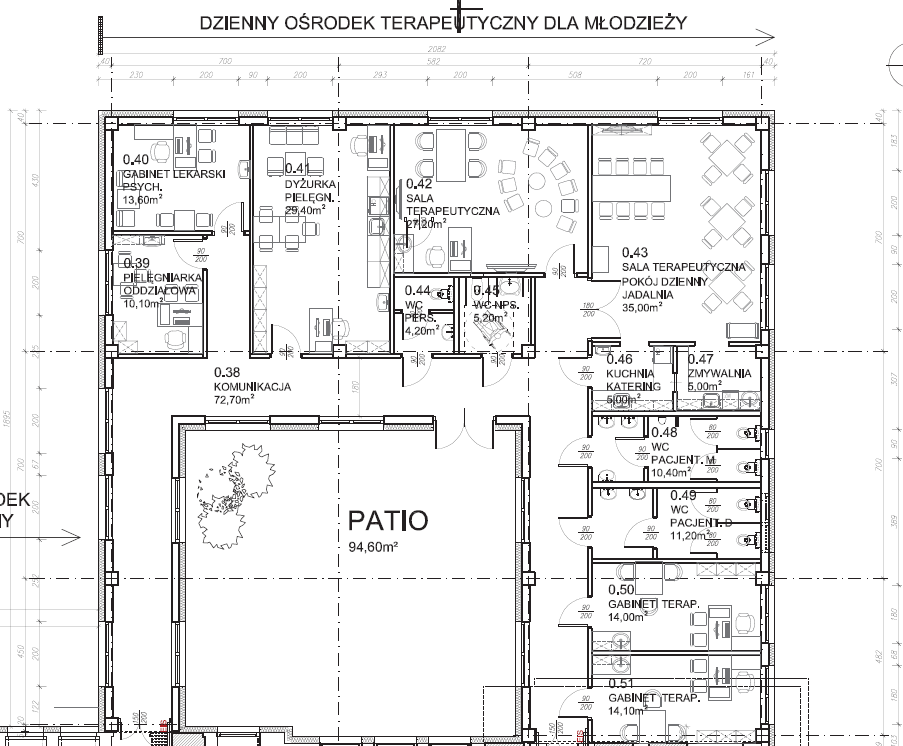 Jaki zamawiający ma pomysł na uzyskanie odstępstwa od Sanepidu w zakresie wentylacji pomieszczeń ? Odpowiedź: Należy wykonać zgodnie z przepisami technicznymi.Proszę o informację czy należy wymienić poszycie dachowe. Odpowiedź: II etap inwestycji przewiduje termomodernizację budynku, łącznie z ociepleniem  dachu, nowym pokryciem i obróbkami blacharskimi76. Dotyczy: Odpowiedzi na: Pytania nr 5, SWZ, część C, Załącznik nr 2A pytanie 6a z dnia 29.11.2023 oraz Załącznik nr 2A – Formularz cenowy (Wyposażenie sprzętowe medyczne Pakiet nr 1).
Stacja uzdatniania wody – komplet oraz Linia powrotna wózków wsadowych myjni NIE są wyrobami medycznymi ani innym rodzajem wyrobów, dla których przysługiwałaby preferencyjna stawka podatku VAT w wysokości 8%. Uniemożliwiając określenie właściwej stawki VAT przez Wykonawcę w Załączniku nr 2A – Formularz cenowy (Wyposażenie sprzętowe medyczne Pakiet nr 1), Zamawiający uniemożliwia złożenie poprawnej oferty.
Wnosimy o unieważnienie odpowiedzi na ww. pytanie z dnia 29.11.2023 i ponowne umożliwienie określenia właściwej stawki VAT przez Wykonawcę w Załączniku nr 2A – Formularz cenowy (Wyposażenie sprzętowe medyczne Pakiet nr 1).Zamawiający dokonuje zmianę stawki Vat powyższej pozycji na 23% Powyższe odpowiedzi i zmiany są wiążące dla wszystkich Wykonawców.Zgodnie z art. 137 ust. 4 ustawy z dnia 11 września 2019 r. – Prawo zamówień publicznych (Dz.U. z 2023 poz. 1605 ze zm.), w przypadku gdy zmiana swz prowadzi do zmiany ogłoszenia, Zamawiający przekazuje UPUE ogłoszenie. Zamawiający zgodnie z art. 137 ust. 5 udostępnia zmiany treści swz, na stronie internetowej prowadzonego postępowania, po publikacji ogłoszenia na stronie TED.Zamawiający na podstawie art. 135 ust. 3 ustawy Pzp. przedłuża termin składania ofert. Zamawiający dokonuje zmiany terminu składania ofert na 17.01.2023 r. godz. 10:00i zmiany terminu otwarcia ofert na 17.01.2023 r. godz. 10:30.Wykonawca związany jest złożoną ofertą zgodnie z art. 220 ust. pkt. 1 przez okres 90 dni. Zamawiający określa w dokumentach zamówienia termin związania ofertą przez wskazanie daty, 
tj. 15.04.2024 r. Pozostałe zapisy bez zmian.Dziękujemy za złożone zapytania.Przewodniczący Komisji Przetargowej                                           Tomasz Miazek